DOBE KOVINBAKRENA DOBA:Pred kakšnimi pet tisoč leti je v naše kraje priromala prva kovina – baker. Ljudje so se ga naučili taliti in vlivati v kalupe. Tako so izdelovali sekire, motike in druge predmete. Ker je bil baker redek, pa tudi nekoliko premehak, je še vedno prevladovalo orodje in orožje iz kamna. Ljudje so še vedno živeli v manjših naselbinah – vaseh in se ukvarjali s poljedelstvom in živinorejo. Svoje umrle so začeli pokopavati izven naselja na posebej urejenih mestih – pokopališčih. V tem času se pojavi nova dejavnost – obrt. Moški so izdelovali lončene posode, predelovali usnje, izdelovali predmete iz lesa in bakra, ženske pa so predle volno in tkale na preprostih statvah.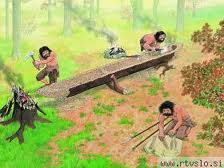 BRONASTA DOBA: Bronasto dobo je zaznamovala iznajdba brona – zlitine dveh kovin: bakra in kositra, ki je dokončno izpodrinila kamnito orodje in orožje. Iz brona so ljudje izdelovali sekire, srpe, nože, ščite, meče, čelade in celo nakit. Iz nižin so se preselili na vrhove hribov ali njihova pobočja, kjer so gradili prva utrjena naselja – gradišča. Svoja naselja so sprva obdajali z lesenimi ograjami iz brun – palisadami, ki so jih kasneje zamenjala kamnita obzidja. V tem obdobju se pojavi nova dejavnost – menjalna trgovina. Sposobnejši posamezniki so začeli kopičiti svoje bogastvo in s tem pridobivati boljši položaj v družbi. Tako so nastale prve premoženjske in družbene razlike med ljudmi. Proti koncu te dobe se je podnebje otoplilo, kar je prineslo boljše pridelke, torej več hrane za ljudi. Njihovo število se je zato zelo povečalo. Pokojnike so začeli zažigati na grmadah ter njihov pepel spravljati v posebne posode – žare.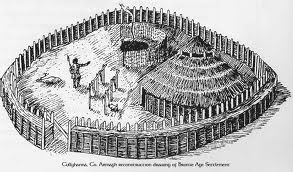 ŽELEZNA DOBA:Železna doba se je pri nas začela okoli leta 800 pr. n. št., ko je železno orožje in orodje začelo izpodrivati bronasto. Iz tega obdobja so se nam ohranila prva imena ljudstev: Iliri, Veneti, Dalmati in drugi. Ljudje so še vedno živeli v gradiščih, ki so postajala večja, številnejša in bolj utrjena. Lesene palisade okoli njih so zamenjala močna kamnita obzidja. V mlajši železni dobi so se po vsej Evropi razširili Kelti. To je bilo napredno ljudstvo, ki se je ukvarjalo s poljedelstvom, trgovino, obrtjo in rudarstvom. Zemljo so obdelovali z ralom, poznali in kovali so denar ter ustanavljali prve mestne naselbine. Kelti niso bili enotno ljudstvo, zato so živeli v številnih, med seboj neodvisnih državah. Na naših tleh so ustanovili noriško kraljestvo. Za železno dobo so značilne tudi gomile, grobišča v obliki pravilnih okroglih gričkov, nastalih z nasipanjem zemlje. V takšnih gomilah so ljudje pokopavali svoje mrtve, bodisi v žarah bodisi skeletno.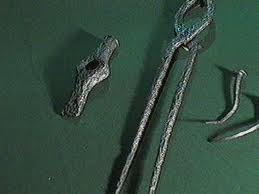 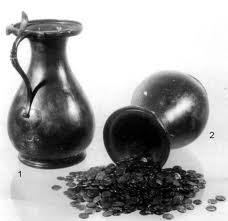 